В целях совершенствования системы муниципальных правовых актов г. Зеленогорска, в связи с завершением мероприятий по подготовке и проведению сельскохозяйственной микропереписи 2021 года в городе Зеленогорске, руководствуясь Уставом города Зеленогорска,          1.  Признать  утратившим  силу  распоряжение Администрации ЗАТО г. Зеленогорска от 30.09.2020 № 1592-р «Об утверждении Положения и состава комиссии по оказанию содействия в подготовке и проведении  сельскохозяйственной микропереписи 2021 года в городе Зеленогорске».2. Настоящее распоряжение вступает в силу в день подписания и подлежит опубликованию в газете «Панорама».Глава ЗАТО г. Зеленогорска                                                       М.В. Сперанский     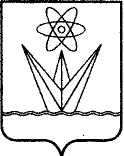 АДМИНИСТРАЦИЯЗАКРЫТОГО АДМИНИСТРАТИВНО – ТЕРРИТОРИАЛЬНОГО ОБРАЗОВАНИЯ  ГОРОДА  ЗЕЛЕНОГОРСКА КРАСНОЯРСКОГО КРАЯР А С П О Р Я Ж Е Н И ЕАДМИНИСТРАЦИЯЗАКРЫТОГО АДМИНИСТРАТИВНО – ТЕРРИТОРИАЛЬНОГО ОБРАЗОВАНИЯ  ГОРОДА  ЗЕЛЕНОГОРСКА КРАСНОЯРСКОГО КРАЯР А С П О Р Я Ж Е Н И ЕАДМИНИСТРАЦИЯЗАКРЫТОГО АДМИНИСТРАТИВНО – ТЕРРИТОРИАЛЬНОГО ОБРАЗОВАНИЯ  ГОРОДА  ЗЕЛЕНОГОРСКА КРАСНОЯРСКОГО КРАЯР А С П О Р Я Ж Е Н И ЕАДМИНИСТРАЦИЯЗАКРЫТОГО АДМИНИСТРАТИВНО – ТЕРРИТОРИАЛЬНОГО ОБРАЗОВАНИЯ  ГОРОДА  ЗЕЛЕНОГОРСКА КРАСНОЯРСКОГО КРАЯР А С П О Р Я Ж Е Н И ЕАДМИНИСТРАЦИЯЗАКРЫТОГО АДМИНИСТРАТИВНО – ТЕРРИТОРИАЛЬНОГО ОБРАЗОВАНИЯ  ГОРОДА  ЗЕЛЕНОГОРСКА КРАСНОЯРСКОГО КРАЯР А С П О Р Я Ж Е Н И Е06.12.2021г. Зеленогорскг. Зеленогорск№1916-рО признании утратившим силураспоряжения Администрации ЗАТО г. Зеленогорска от 30.09.2020 № 1592-р                  «Об утверждении Положения и состава комиссии по оказанию содействия в подготовке и       проведении сельскохозяйственной  микропереписи  2021 года в       городе Зеленогорске»О признании утратившим силураспоряжения Администрации ЗАТО г. Зеленогорска от 30.09.2020 № 1592-р                  «Об утверждении Положения и состава комиссии по оказанию содействия в подготовке и       проведении сельскохозяйственной  микропереписи  2021 года в       городе Зеленогорске»